Publicado en Villanueva de Sigena, Huesca el 21/03/2024 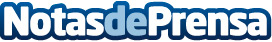 Carpintería Metálica Villanueva revela las claves para el cuidado de ventanas y puertas de aluminio en primavera y veranoAnte la llegada de la primavera y el inminente verano, Carpintería Metálica Villanueva comparte recomendaciones esenciales para el mantenimiento de ventanas y puertas de aluminio, garantizando su durabilidad y funcionalidadDatos de contacto:Salvador VillanuevaCarpintería Metálica Villanueva974578182Nota de prensa publicada en: https://www.notasdeprensa.es/carpinteria-metalica-villanueva-revela-las Categorias: Aragón Jardín/Terraza Hogar Construcción y Materiales Arquitectura http://www.notasdeprensa.es